Кофемолка с керамическими жерновами MINI SLIM PROИНСТРУКЦИЯ ПОЛЬЗОВАТЕЛЯ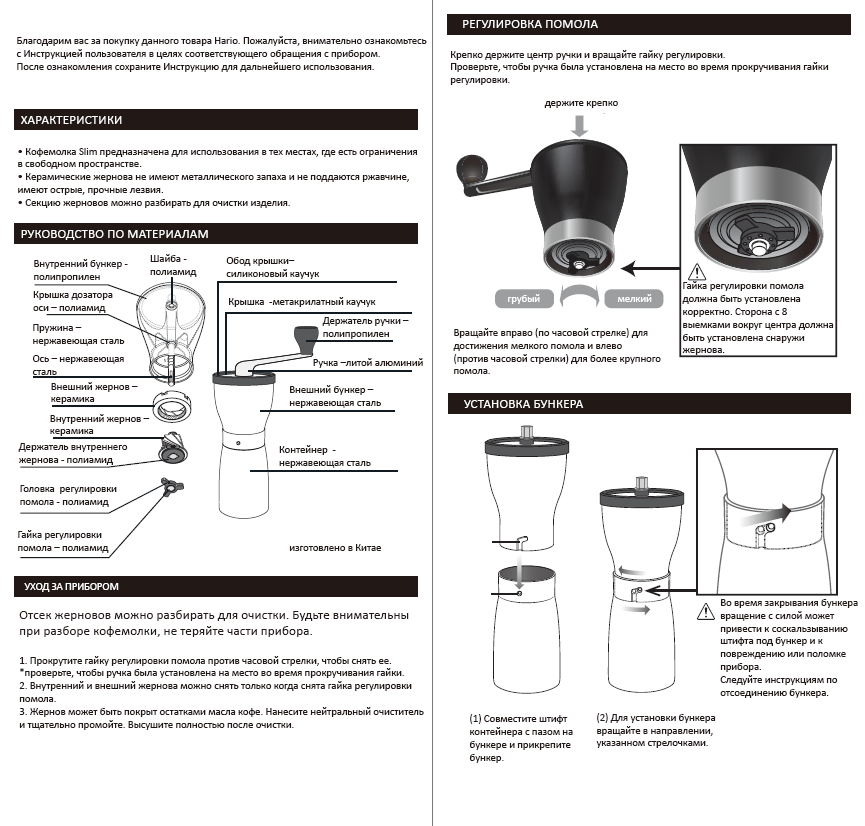 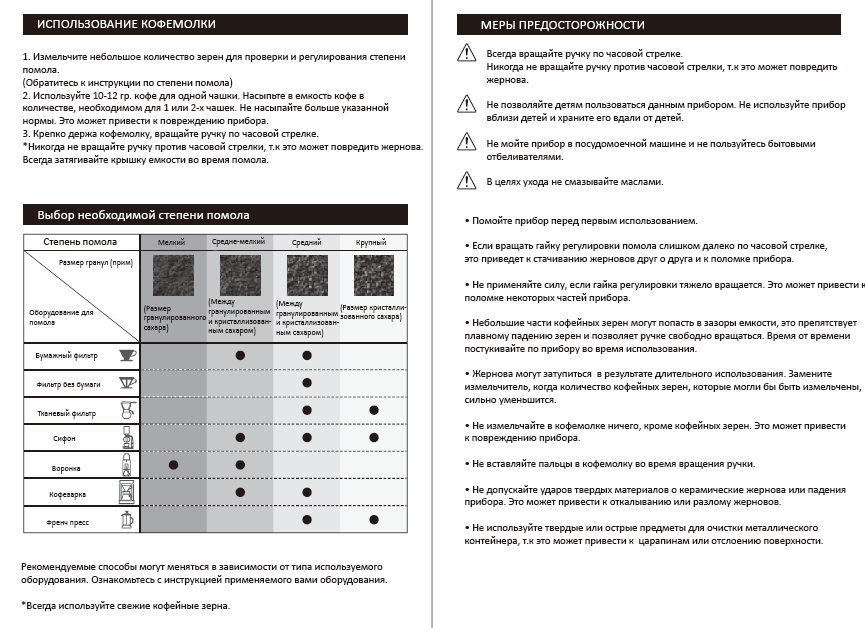 